Barkham Parish Council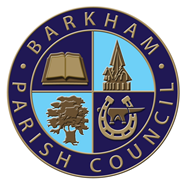 Arborfield Green Community CentreSheerlands RoadArborfield	RG2 9NDTel: 0118 976 2089Email: clerk@barkham-parishcouncil.org.ukClerk: Mrs Ellen TimsMeeting of the Council NoticeTo be held on 14th November 2023at the Studio Hall, Arborfield Green Community CentreCommencing at 7.30pmA G E N D ATo receive and accept any apologies for absence Local Government Act 1972 Sch12To receive any declarations of interest on items on the agenda (Disclosable Pecuniary Interests) Regulations 2012 (SI 2012/1464)Minutes of the Council Meeting LGA 1972 Sch 12 para 41(1) – To approve the minutes of the meeting held on Tuesday 10th October 2023.  Co-option of New Councillor Local Government Act 1972 S16 – Council to consider co-opting Mr Amit Sheth onto the Council.Public Participation (allotted time 15 minutes) Public Bodies (admissions to meetings) Act 1960 s 1 extended by the LG Act 1972 s 100Adjournment of the Meeting will be called if any members of the public wish to address the Council on any matters or concerns relating to Barkham. If you would like to ask a specific question to be answered at the meeting, please submit the question at least 24 hours in advancePresentation by Mr Prodger (15 minutes allocated) – Council is asked to give support to Arborfield Aces on a proposed plan to create a new charity called the "Arborfield Green Sport & Wellbeing Trust" whose aim is to improve the health and wellbeing of Arborfield residents.  This charity will use the latest "Levelling-Up legislation", we will apply under "Community Right to Build" rights to take over control of the design and build of the pavilion and "Asset Transfer" rights to take over control over the surrounding green spaces which would incorporate the allotments and 3 play areas.We can then work directly with the Community to finalise a pavilion based upon our alternative design which seeks to serve a much wider part of the Community, through active participation in both sporting and social events.  Planning:Planning Applications – To discuss and agree any comments or objections on planning applications received before 14th November 2023.  To include:232164 - 22 The Woodlands, Barkham, Wokingham, RG41 4UYHouseholder application for the proposed two storey side extension. Please see the details of the above planning application. Comments by 01.11.2023 – Extension requested to 17.11.2023232488 - 1 The Shires, Barkham, Wokingham, RG41 4SZHouseholder application for the proposed erection of single storey rear extension, plus formation of new side door, following demolition of existing rear conservatory.Comments by 02.11.2023 – Extension requested to 17.11.2023232621 - Land West Of Limmerhill Road, WokinghamOutline Planning Application for up to 60No. dwellings including age-restricted housing for older people with associated public open space, landscaping, ecological enhancements, drainage and other supporting infrastructure, with access from Barkham Road. Means of Access to be considered (with Appearance, landscaping, Layout and Scale to be reserved).Comments by 15.11.2023 – Extension requested to 17.11.2023232641 - 11 Martingale Grove, Arborfield Green, Wokingham, RG2 9HDHouseholder application for the proposed erection of pergola to the rear.Comments by 16.11.2023223528 - 33 Barkham Ride, Barkham, Wokingham, RG40 4EXOutline application for the proposed erection of 56 residential dwellings with associated access, following demolition of the existing dwelling and out buildings. Access only to be considered. (with Appearance, Landscaping, Layout and Scale to be reserved).Comments by 21.11.2023231095 - Hogwood Farm, Sheerlands Road, Arborfield, Wokingham, RG40 4QYApplication for the approval of Reserved Matters pursuant to Outline Planning Consent O/2014/2179 (as varied by 181194, dated 14/11/2018). The Reserved Matters comprise details of 256 dwellings across Parcel P10 with access via the Nine Mile Ride Extension (NMRE) and Southern Bus Loop, associated internal roads, provision of Public Open Space and play areas, together with parking, cycle ways, footpaths, landscaping and sustainable urban drainage systems (SuDS). Details of access, appearance, landscaping, layout and scale to be considered.Comments by 27.11.2023Approved and Refused Applications230872 - Arborfield Green District Centre, Arborfield Green, Arborfield, BerkshireApplication for approval of Reserved Matters pursuant to Outline Planning Consent O/2014/2280 (dated 02/04/2015). The Reserved Matters (access, appearance, landscaping, layout and scale) comprise details of a mixed-use District Centre including 206 dwellings, commercial floorspace (Use Class E), a pre-school, public open space, pedestrianised high street, and a mixed-use community centre building including cafe, associated community facilities and day nursery. New vehicular, pedestrian and cycle accesses to be provided with associated internal roads, parking, landscaping, drainage, substations, plant, bin and cycle storage.Application approved notification232144 - Doles Farm, Doles Lane, Barkham, Wokingham, RG41 4EAFull application for the proposed installation of 14 no. ground based solar PV panels following demolition of 2 no. existing outbuildings.Application approved notification232132 - 275 Barkham Road, Wokingham, RG41 4BYHouseholder application for the proposed erection of a single storey rear extension with 1 no. lantern rooflight following demolition of existing garage, plus changes to fenestration and alterations to landscaping including addition of hardstanding, removal of front steps and relocation of retaining wall in front garden.Application approved notification231992 - Sparks Farm, Barkham Road, Arborfield, Wokingham, RG41 4TLApplication for Listed Building Consent for the proposed replacement of 9no. windows and repair of 3no.(total 12) Windows to match existing.Application approved notification230152 - Arborfield Garrison, & Adjoining Land, Arborfield, Reading, RG2 9NWApplication for the approval of Reserved Matters pursuant to outline planning consent O/2014/2280 (dated 02/04/2015). The Reserved Matters comprise details of 135 dwellings within Parcel O2 (including both market and affordable housing) with access from Biggs Lane, associated internal access roads, parking, landscaping, open space, footpaths and drainage. Access, Appearance, Landscaping, Layout and Scale to be considered.Application approved notificationAny Other Planning BusinessLicensing Policy Consultation – Council is asked to consider if they would like to submit a response to the consultation, and what any comments may be.  Reading Transport Strategy Consultation – Council is asked to consider if they would like to submit a response to the consultation, and what any comments may beWard Councillor Report – Council is asked top receive a report from Cllr Ian PittockDelegated Authority Report – Council is asked to receive a report on decisions made under Delegated Authority during SeptemberClerks Report – Council is asked to receive a report from the ClerkFinanceAccounts – Proposal to agree accounts and payments for October to November 2023 LGA 1972 s150 (5)Council is asked to note that BT have charged for the service that we are not yet receiving, but have issued a credit note to come off our first bill.Report on Monies received£ 677,050.74 – WBC CIL PaymentSavings AccountsCouncil is asked to consider opening Public Sector Deposit Fund account with the CCLA.  If approval to open the account is given, Council is asked to consider how much money should be invested in the fund.If approval for the above account is not given, Council is asked to agree to money being moved from the Current Account to the Natwest and Nationwide savings accounts. Council is asked to decide how much is to be transferred to each account.Report of the independent remuneration panelCouncil is asked to receive and accept the report issued by the independent remuneration panel.Council is asked to consider the report on parish councillor remuneration and to RESOLVE accordinglyFinance for The Coombes Woodland until March 2023Council is asked to agree to a budget of £5000 to allow the Coombes Woodlands Committee to manage the Woodlands up to the end of the financial year.  This is an estimated budget based on results for the tree survey: 1 x Urgent Tree to be remedied at cost of approximately £500, 5 x trees to be remedied within 3 months, at a cost of approximately £2,500 plus a contingency reserve of £2,000 for items not yet identified.  Should this not be sufficient, the management Committee will apply for more funds if necessary.CIL Expenditure Requests CIL Spend Community Infrastructure Levy (CIL) Regulations 2010 (as amended)Council is asked to consider the bid funding request from WBC to fund the resurfacing of Aggisters Lane.Council is asked to consider the report and proposals to install fly tipping cameras in The Coombes, Church Lane and Commonfield Lane.  Council is asked to agree to the installation of Cameras at the proposed locations for a minimum period of 2 years.  The proposals for the 3 identified sites (all excluding VAT)are as follows:The Coombes site - Entire length of Coombes Lane including the area in Arborfield Parish: first year and equipment cost £26,305.00. Second year cost £7,260.00.Church Lane Site: first year and equipment cost £6,655.00. Second year cost £1,980.00.Commonfield Lane Site: first year and equipment cost £11,240.00. Second year cost £2,640.00.Set-up and maintenance cost: First year £7,745.00 Second year costs TBCTotal cost of all proposals for 2 years: £63,825.00Commando Socket installation to connect VAS to Lamp Column LGA 1972 s111Council is asked to agree to the installation of a commando socket to allow a SID to be connected to a lamp column on Barkham Road.  The cost of the installation is £162.18.Grant funding requestsParish Office OperationsFinance Committee RepresentativeTo elect a representative to the Finance Committee, after the resignation of a member of the Council in August.Formation of a Recruitment CommitteeTo elect a recruitment committee for the purpose of recruiting a Deputy Clerk.  The Committee will be responsible for interviewing the prospective candidates and making recommendations to Council, but will not be a decision making committee.Biodiversity PolicyUnder the Natural Environment and Rural Communities Act 2006 there is a duty on public authorities in England to have regard to conserving biodiversity as part of their policy or decision making. Conserving biodiversity can include restoring or enhancing a population or habitat.Council is asked to consider drafting adopting a policy for conserving biodiversity as part of their operating procedures.Councillor ForumExclusion of public and press Public Bodies (Admission to Meetings) Act 1960 S1 (2)To agree that, in view of the confidential nature of the business about to be transacted, it is advisable that the public and press are temporarily excluded and are asked to withdraw for items 15 and 16 on the agenda.Part 2Minutes of previous part 2 meeting To approve the Confidential Minutes of the Part 2 Meeting of the Parish Council held on 12th October 2023. The CoombesTo receive any updates for consideration and agreement.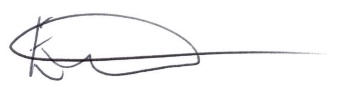 E. Tims		Clerk to the Council   Payee:Amount requested:For:Legal power that the grant comes under:Wokingham Job Support Centre£400To advance the education and training of persons in the Wokingham Borough, who are unable to gain employment, through the supervised provision of services and facilities not otherwise provided by the state employment services.Local Government Act 1972 s.137 The Link Visiting Scheme £1,050Our mission is to reduce chronic loneliness and social isolation, to promote friendship and improve the health, well-being, and independence of older residents living in Wokingham Borough.We celebrate and honour our senior citizens and offer a range of friendship services enabling them to establish new relationships, feel they can be an integral, important part of the community again.   Given that our clients are older, vulnerable people, often with limited mobility, much of our work takes place in the home, in-person, via the telephone or videoconferencing. Our in-community services take place in central venues throughout the borough, including Barkham Parish.Local Government Act 1972 s.137